DOCUMENT D’ETAPE N°1.1 : ANALYSE DU MARCHELa rédaction de ce  document consiste à retranscrire  de manière formalisée l’application à votre PFR de concepts relatifs au thème désigné par le titre.  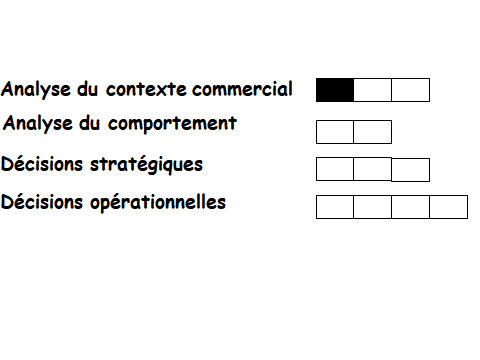 Consignes pour valider les compétences suivantesRefaire ce schéma en l’appliquant à votre PFR. Avant de remettre ce document, vérifier que :Sa présentation est très soignée (pas d’éléments manuscrits sauf autorisation)Les fautes d’orthographe et de syntaxe sont inexistantesLe marché générique est exprimé en terme de besoin,Les CP, NCR et NCA sont définis de manière cohérente avec les MP, MS et MC,La demande théorique est calculée de manière détaillée, Les sources sont titrées et datées,La différence entre les produits des MP et MS est vraiment expliquée.En l’absence d’un de ces éléments le document ne sera pas lu.Besoin satisfait et explication de la différence entre les produits des marchés principaux et ceux des marchés substituts.---------------------------------------------------------------------------------------------------------------------------------------------------------------------------------------------------------------------------------------------------------------------------------------------------------------------------------------------------------------------------------------------------------------------------------------------------------------------------------------------------------------------------------------------------------------------------------------------------------------------------------------------------------------------------------------------------------------------Détails du calcul de la demande théorique,  et sources utilisées pour cela  Nom :                                                          Groupe :PFR :VALIDENON VALIDECompétences à acquérir Identifier les marchés de référencesIdentifier les clients de la profession, les NCR et NCAQuantifier la demande théorique